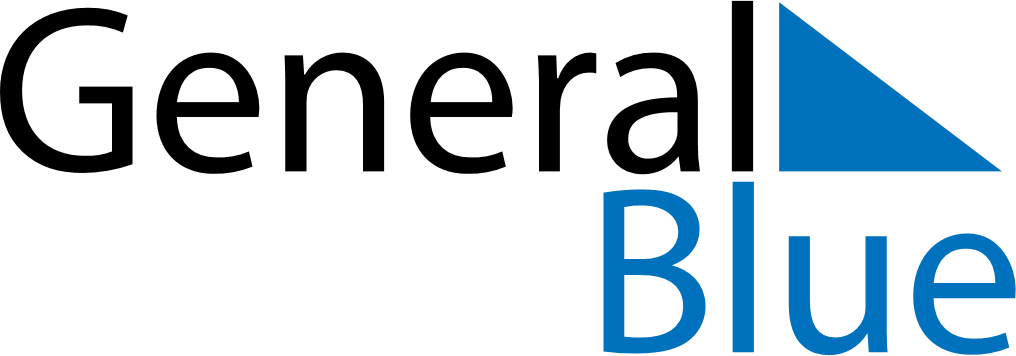 Quarter 1 of 2026PeruQuarter 1 of 2026PeruQuarter 1 of 2026PeruQuarter 1 of 2026PeruQuarter 1 of 2026PeruJanuary 2026January 2026January 2026January 2026January 2026January 2026January 2026SUNMONTUEWEDTHUFRISAT12345678910111213141516171819202122232425262728293031February 2026February 2026February 2026February 2026February 2026February 2026February 2026SUNMONTUEWEDTHUFRISAT12345678910111213141516171819202122232425262728March 2026March 2026March 2026March 2026March 2026March 2026March 2026SUNMONTUEWEDTHUFRISAT12345678910111213141516171819202122232425262728293031Jan 1: New Year’s Day